Obecně závazná vyhláška č. 1/2005
o obecních symbolechZastupitelstvo Obce Josefov se na svém zasedání dne 11.5.2005 v usnesení č. 28 usneslo vydat v souladu s ustanovením §84 odst. 2 písm. i) zákona č. 128/2000 Sb. o obcích, ve znění pozdějších předpisů, tuto obecně závaznou vyhlášku o obecních symbolech.Článek I.Na žádost obce udělil předseda Poslanecké sněmovny obci Josefov, svým rozhodnutím č. 17 ze dne 18.3.2003, její znak a vlajku.Článek II.
Znak obceČlánek III.
Vlajka obceČlánek IV.Touto obecně závaznou vyhláškou jsou chráněny obecní symboly specifikované v této vyhlášce.Článek V.
Závěrečná ustanoveníTato obecně závazná vyhláška nabývá účinnosti dnem 6.6.2005Ladislav Čížek - starosta obce Josefov
Tomáš Hrabák - místostarosta obce Josefov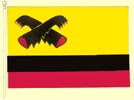 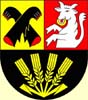 